Чтение, которое обогащает духовноМ. Скребцова «Сказка о щедром сердце»В. Осеева «Что легче?», «На берегу реки»Е. Казакова «Теперь я понимаю …»В. Сухомлинский «Как воспитать настоящего человека», «Обыкновенный человек»В. Клевцов «Настоящий друг»Ю.Яковлев «Полосатая палочка»С. Баруздин «Старая история»К. Лукашевич «Мать» …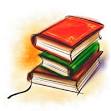 